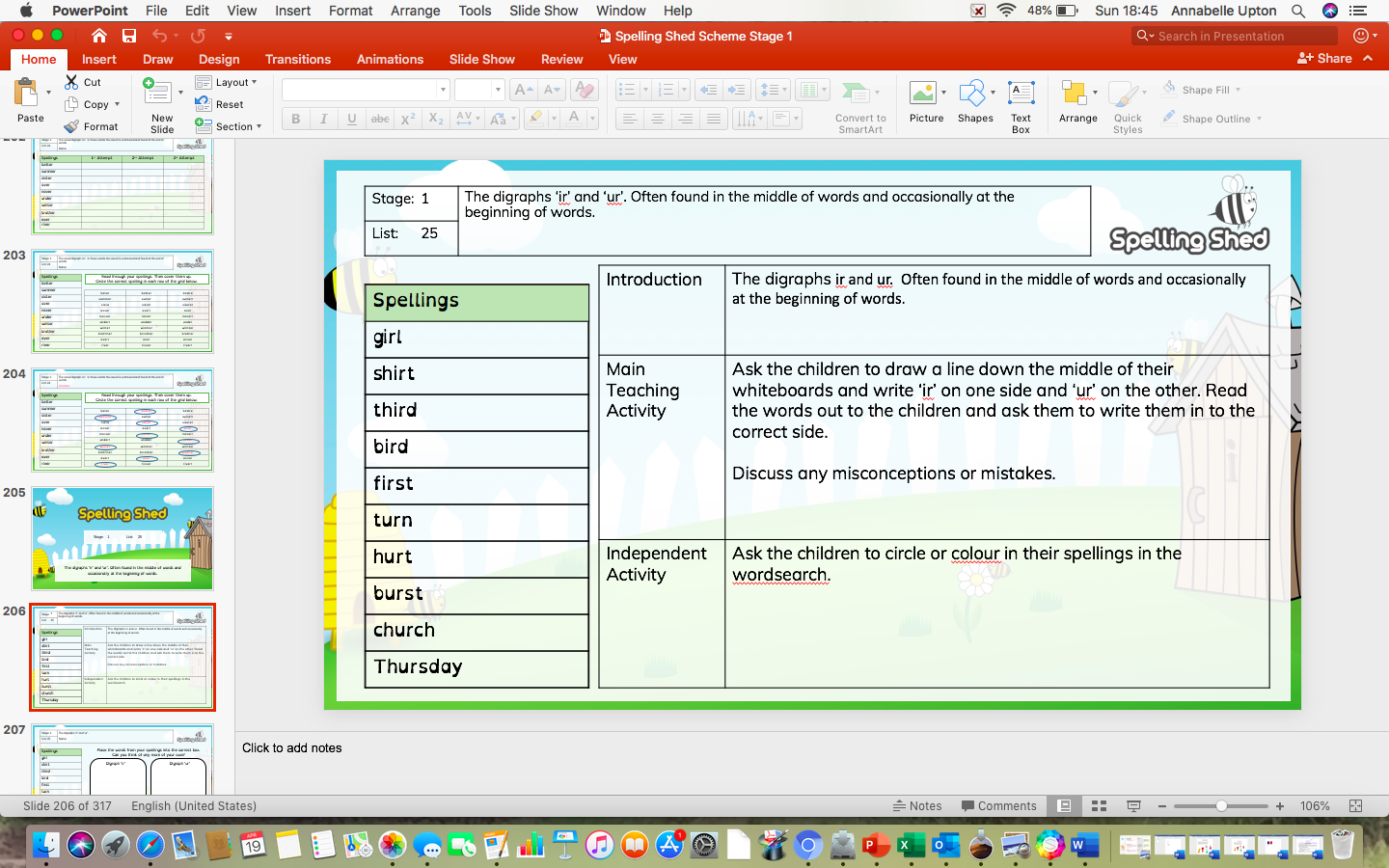 Spelling Test: Year 2Given: 20.04.20 Test: 27.04.20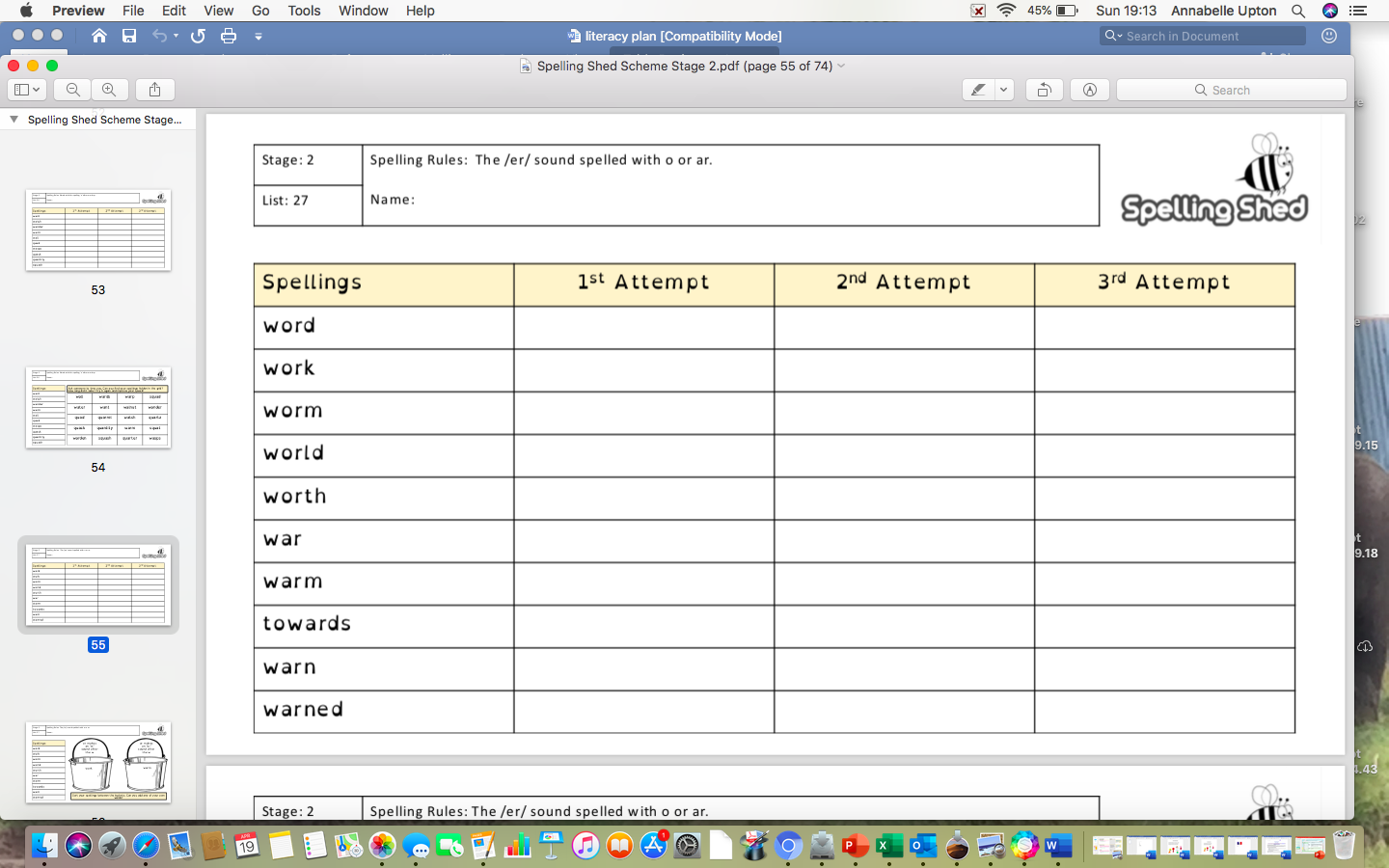 